Группы МБДОУ «Центр развития ребенка – детский сад № 32»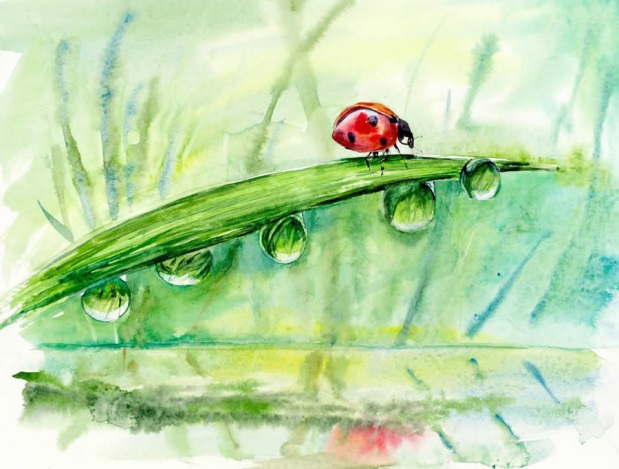 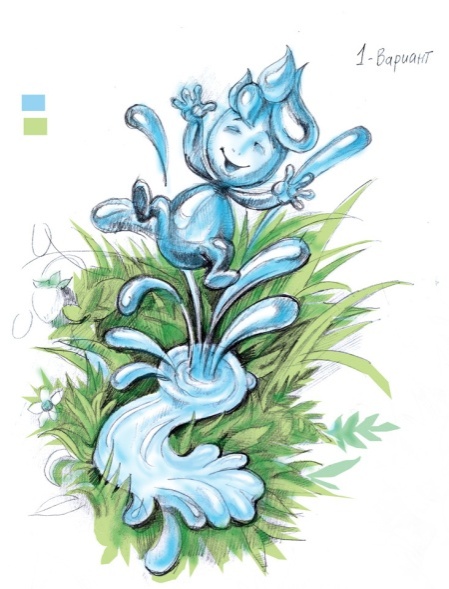 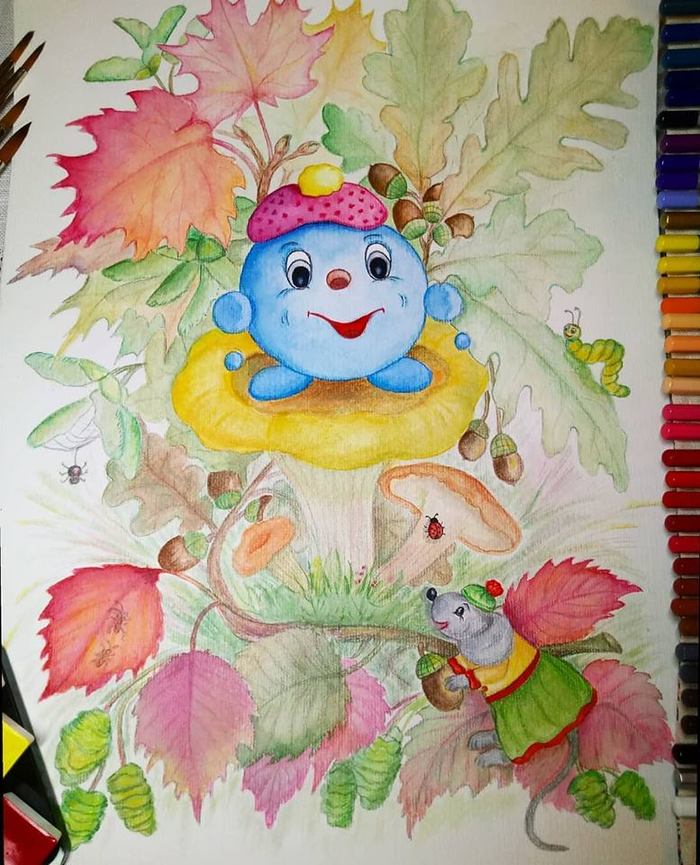 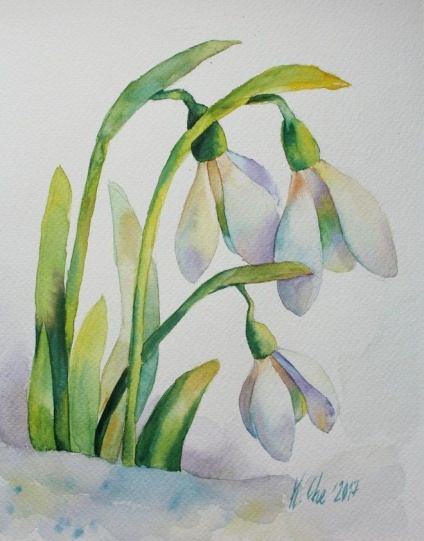 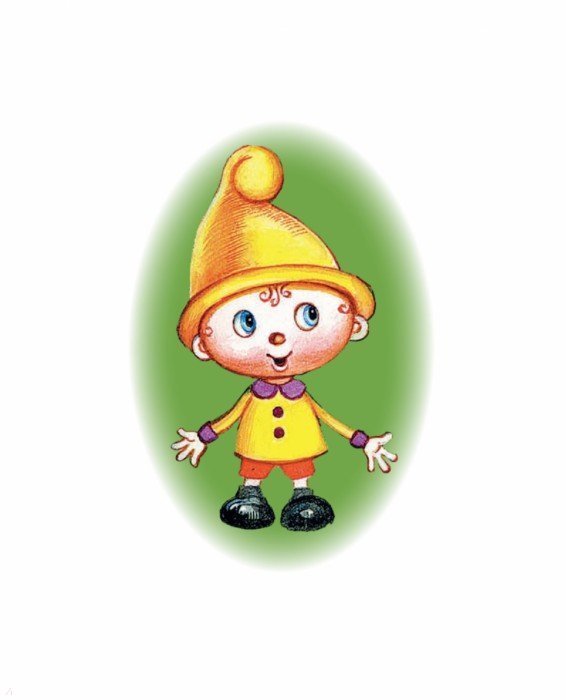 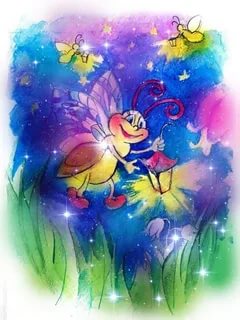 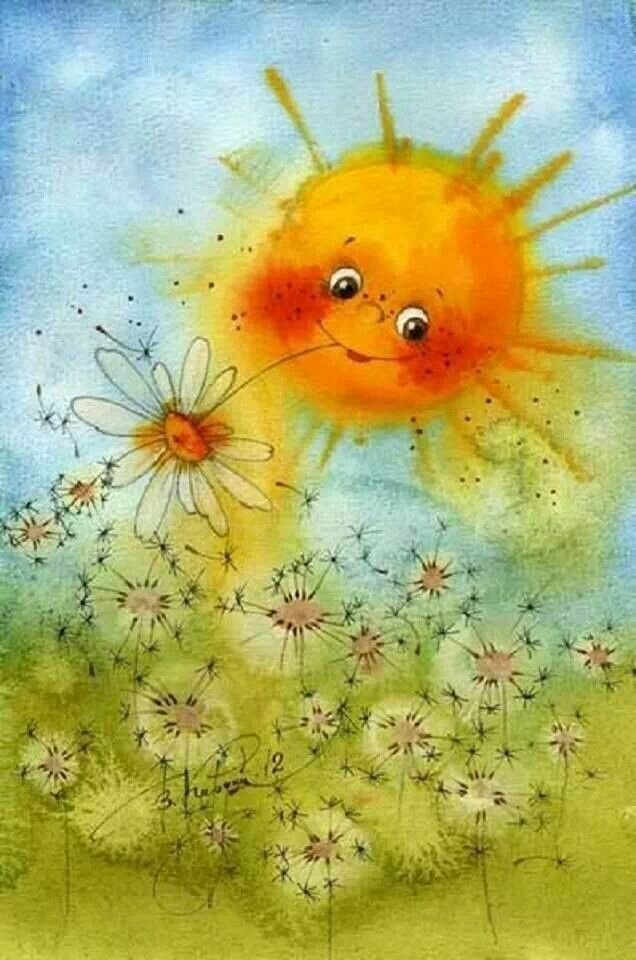 На начало 2022-2023 учебного года в МБДОУ «Центр развития ребенка – детский сад №32» функционирует 6 групп с общей численностью 203 воспитанника.Группа №1 «Светлячок» - младшая общеобразовательная группа для детей 3-4  лет – 29 воспитанниковГруппа №2 «Капитошка» -  средняя  общеобразовательная группа для детей 4-5 лет –  38 воспитанниковГруппа №3 «Росинка» -   младшая общеобразовательная группа для детей 3-4  лет – 31 воспитанникГруппа №4 «Родничок» - старшая группа  коррекционная для детей 5-6 лет с ТНР – 35 воспитанниковГруппа №5 «Подснежник»  - подготовительная группа  компенсирующей направленности для детей с ТНР 6-7  лет – 38  воспитанниковГруппа №6 «Солнышко» -  старшая группа  коррекционная для детей 5-6 лет с ТНР – 32 воспитанника